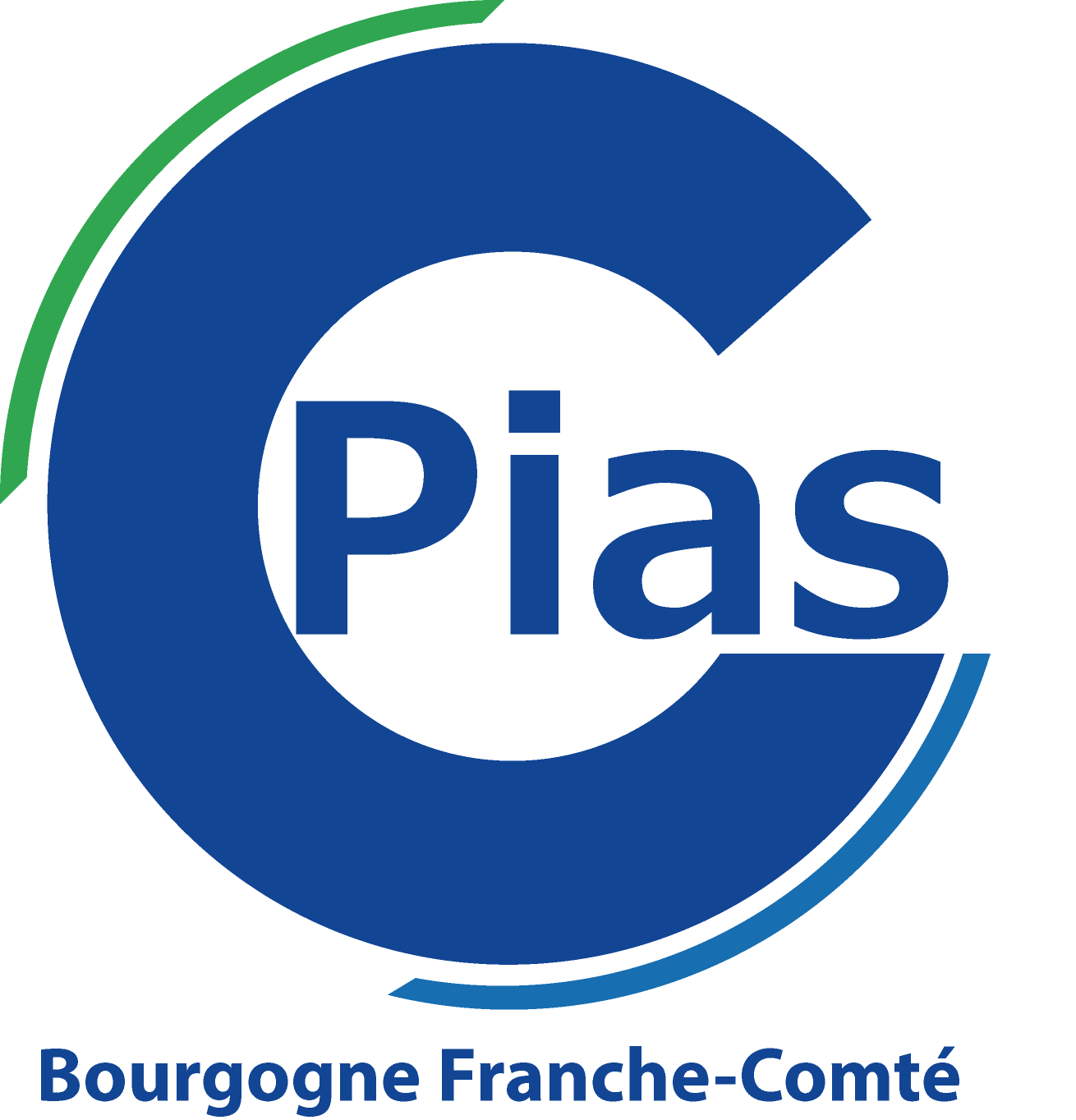 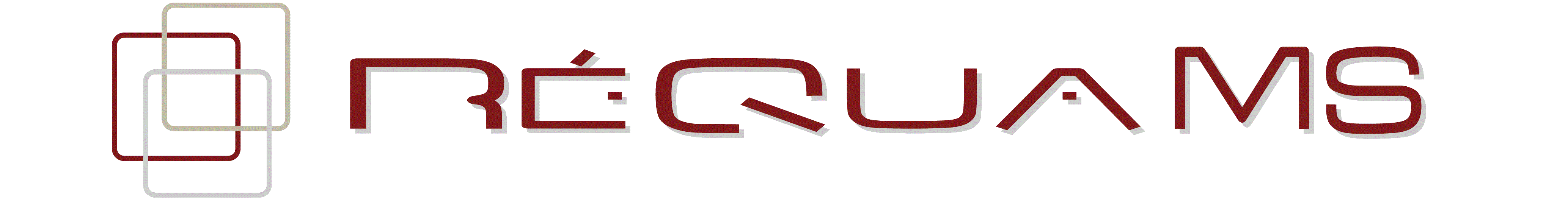 I Inventaire du matérielInventaire des équipements et matérielsListing des équipements et matériels disponibles au sein de l’établissement par grande rubrique (avec possibilité de détailler éventuellement les caractéristiques des matériels et équipements) :Parc automobile de l’établissementMatériels médicauxMettre le niveau du stock d’alerte en fonction de chaque établissementEn prévision d’une épidémie, disposer d’un stock équivalent à 3 mois d’une consommation habituelle pour l’ensemble des ressources matérielles citées ci-dessus. EPIAutres besoinsLieu & conditions de stockage :Matériel technique : Stock de sel de déneigementPelles, appareil à déneiger…Logistique hébergement II Autres descriptions de l’établissementGestion des décèsSi crise interne = voir procédure interne Si crise externe = voir dispositif ORSAN + « gestion des décès » du Plan ORSEC +  se référer aux annonces préfectorales (catastrophes naturelles, technologiques, attentat, épidémie…)Modalités du constat et certificat de décès (crise interne et externe)Attention si crise externe : Tenir compte des recommandations régionales ou nationales pour l’appel au SAMUNB : La loi précise que le certificat de décès est établi par « un médecin, en activité ou retraité, par un étudiant en cours de troisième cycle des études de médecine en France ou un praticien à diplôme étranger hors Union européenne autorisé à poursuivre un parcours de consolidation des compétences en médecine. »Capacité de conservation des corps III Liste des partenairesCoordonnées des Partenaires :IV Liste des personnelsNuméros internesVous pouvez décrire en quelques mots la manipulation à effectuer afin de composer un numéro en interne.Numéros personnels des salariésCette liste doit être disponible sous pli cacheté dans le document plan bleu.Il est important de tenir à jour la liste de ces numéros de téléphone puisqu’elle servira en cas de crise.V Liste des résidents et modalités de déplacementVI Liste des familles / tuteursVII Fiche « Sécurité » Sécurisation de l’ESMSS en temps normal A ) Analyse des risques B ) Evaluation des vulnérabilités * Organisationnel, physique ou logique (systèmes d’informations)C) Procédure de sureté et de sécurité des biens D) Configuration du site Décrire en quelques lignes la configuration de l’établissement (nombre d’accès, nombre de sorties de secours, l’environnement direct de la structure…)E) Signaler les comportements et les situations inhabituelles Formaliser auprès de qui signaler ce type de situations : sac abandonné, colis suspect, véhicule suspect, rodeurs…  F) Les numéros utiles  Mettre ici les numéros utiles : direction, gendarmerie, commissariat, pompiers…Situation en cas de criseLa situation n'est pas figée, elle évolue. Les modes de réaction sont adaptés aux circonstances Dans tous les cas, si une consigne officielle a été communiquée par les forces de sécurité, elle doit être appliquée.La direction ou son représentant prendra les mesures adaptées à la situation :Si l'attaque a lieu à l'extérieur du site, la mise à l’abri peut être préférée à l'évacuation ;Si l'attaque a lieu à l’intérieur du site, les mesures d’évacuation ou de mise â l'abri doivent être envisagées en fonction des circonstances et des lieux ;Pour envisager une évacuation, il faut réunir 3 conditions : avoir identifié la localisation exacte du danger ;la majorité des personnes présentes sur le site peuvent s'échapper sans risque ; l’alerte a bien été donnée en interne et en externe.A) Comment donner l’alerte ?Décrire ici les moyens d’alerte interne à l’établissement : numéros à contacter en priorité, des professionnels à prévenir…
Décrire comment donner une alerte aux services extérieurs : police, commissariat, pompiers… B) Ressources et moyens de l’urgence C) Procédures d’urgences : D) Conduite A Tenir (CAT) en cas d’attaque terroriste : Les conduites à tenir (CAT)CAT « ALERTER »Quel message ? Qui appeler ? A Qui Donner le Message ? Comment donner l’alerte ? Quand donner l’alerte ? Ne pas déclencher l’alarme incendieCAT « CONFINEMENT »1 : Fermer les unités, bloquer les portes ;2 : Se barricader au moyen du mobilier et des outils identifiés auparavant ;3 : Eteindre les lumières ;4 : S’éloigner des cloisons, portes et fenêtres ;5 : S’allonger au sol derrière plusieurs obstacles solides ;6 : Faire respecter le silence absolu (mode silence des téléphones) ;7 : Rester proche des personnes fragiles émotionnellement et les rassurer ;8 : Attendre l’intervention des forces de sécurité.NB : Rester enfermer jusqu’à ce que les forces de l’ordre procèdent à l’évacuation          Evacuer calmement les mains ouvertes et apparentes pour éviter d’être perçu comme un suspect          Signaler les blessés et l’endroit où ils se trouventCAT « S’ECHAPPER »1 : Rester calme ;2 : Laisser toutes les affaires sur place ;3 : Dans la mesure du possible se déplacer à couvert ;4 : Prendre la sortie la moins exposée et la plus proche ;5 : Utiliser un itinéraire connu ; 6 : Si possible, aider les autres à s’échapper ;7 : Alerter les autres personnes autour de vous ;8 : Dissuader toute personne de pénétrer dans la zone en danger.Insérer ici un plan des lieux de confinements de l’établissementNB : Se reporter à la partie « Les procédures incontournables » Conduite A Tenir en cas de cybercriminalitéEn France, la législation punit le cyber piratage et prévoit des sanctions pour ses auteurs. II ne faut donc pas hésiter à porter plainte dès Iors qu’une exfiltration de données ou tentative d’hacking est observée. Attention toutefois : dénoncer nommément une personne même en cas de suspicion peut être perçu comme un acte calomnieux et susceptible de porter préjudice. L’accusé peut à son tour porter plainte en cas de preuves manquantes d’où l’importance de ne mentionner aucun nom dans la dénonciation. En plus de cette mesure, il est également important de laisser les autorités faire leur travail jusqu’à la résolution du problème. Le risque de destruction des preuves indispensables à l’enquête judiciaire est en effet important.Propositions d’actions de prévention :Procéder à une sauvegarde hebdomadaire du serveur et des disques dursMise à jour des antivirus, des différents logiciels…Accès « administrateur » à distance pour un nombre réduit de professionnelsAccès à une messagerie sécurisée en cas d’échanges de données médicalesRéaliser des bilans quotidiens avec la Direction des Services Informatiques (DSI) et/ou avec les hébergeurs réseaux (FC Net…)Propositions d’actions en cas de crise :Contacter immédiatement la DSI et/ou l’hébergeur Constituer des preuves matérielles du cyberpiratage le plus rapidement possible (captures d’écran, mails suspects, numéro de série de l’ordinateur…)Dresser une liste détaillée des dommages subisPorter plainte auprès du service compétent :Propositions d’actions après la crise :Faire un état des lieux de la cybersécurité avec les personnes ressourcesFaire un RETEX avec la DSI et/ou l’hébergeurPersonnes à contacter en cas de cybercriminalité :Projet Qualité Gestion Des Risques Construisons ensemble les repères pour sécuriser les organisations OUTILS POUR LA GESTION DE CRISENombre en gasoilNombre en essenceNombre en hybride et électriqueVéhicules particuliers (Administration générale…)Véhicules équipés (ambulances ou VSL) Véhicules aménagés pour le transport de personnes en fauteuil roulantPetits véhicules de transports de  pers.)Grands véhicules de transports de personnes (> pers.)Véhicules de transports de marchandise(camion, fourgonnette…)Chariot d’urgenceoui/nonPharmacie oui/nonNombreRespirateurs de transportRespirateurs mixtesMettre le niveau du stock d’alerteNombreType d’oxygène (liquide, gazeux, pression…)Nom du fournisseurCuves fixesCuves mobilesExtracteursBouteillesEPINombreLieu & conditions de stockageEstimation de la consommation quotidienne en cas d’épidémieMasques chirurgicauxMasques FFP2Sur-blousesTabliers plastiquesGantsLunettes de protectionAutres besoinsNombreLieu  & conditions de stockageEstimation de la consommation quotidienne en cas d’épidémieSolution HydroalcooliqueSavon doux liquideBoite de mouchoirs à UURouleaux de sac poubelleRouleaux de papier toiletteEssuie main à usage uniqueNombreLieuCouverturesLits d’appointsVentilateursClimatiseurs (avec maintenance annuelle)Radiateurs d’appointsBrumisateur….NombreLieuChambre mortuaireChambre réfrigéréeLieu réfrigéréHousse mortuaireIntitulé / NomPersonne référenteTéléphone généralLigne directe de la personne référenteMail de contactARSPFR (Point Focal Régional)H24-7/70809 404 900ars-bfc-alerte@ars.sante.frPréfectureMairieGendarmerie/ PoliceConseil DépartementalCentre Hospitalier : bureau des entréesCentre Hospitalier : urgencesCPias BFCDr N. Floret (NF)I. Rousseaux (IR)RSecrétariat Besançon : 03 81 66 85 57Secrétariat Dijon : 03 80 29 30 25NF : 03 81 66 85 50IR :03 80 29 30 40cpias-besancon@chu-besancon.frcpias-dijon@chu-dijon.frFournisseur d’énergie : électricité (nom)Fournisseur d’énergie : autre (nom)Fournisseur d’eau (nom)Pharmacie partenaireLaboratoire départementalLaboratoire partenairePrestataire partenaire pour les dispositifs médicauxSociété de transport (nom)Entreprises responsables des différentes maintenances (1 ligne par entreprise : ascenseur, chauffage……)Pompes funèbresNuméro de posteFonction attribuée à ce posteNom de la personne titulaire du posteNom/ PrénomFonctionSiteTéléphone MobileTéléphone fixe….Nom, prénom du résidentChambre occupéeMODALITE DE DEPLACEMENT (AUTONOMIE / FAUTEUIL / CANNE / ALITE)Etablissement de réorientation (le cas échéant) Nom, prénomNom et prénom du résident/protegeTéléphoneMailAdresseLieu de classement du documentLieu de classement du documentLieu de classement du documentHistorique du documentHistorique du documentHistorique du documentDateVersionNature des modificationsObjectif(s)Etablir une stratégie de protection en cas d’attaque terroriste et en cas de cybercriminalité Document(s) de référenceInstruction du 4 juillet 2017 relative aux mesures de sécurisation dans les établissements et services médico-sociauxSGDSN, Organiser un confinement face à une menace terroriste. Fiche pratique à destination des responsables d’établissement accueillant du public ; septembre 2017Ministère des Solidarités et de la Santé. Guide « Outil d’auto-évaluation de sûreté - Modèle de fiche de sécurité » ; octobre 2017Secrétariat général de la défense et de la sécurité nationale. Faire face ensemble. Vigilance, prévention et protection face à la menace terroriste ; décembre 2016CIRCULAIRE MINISTERIELLE N° DGCS/SD2C/2016/261 du 17 août 2016 relative à la préparation aux situations d’urgence particulière pouvant toucher la sécurité des établissements d’accueil du jeune enfant ou des établissements relevant de la protection de l’enfance-Service du Haut fonctionnaire de défense et de sécurité. Guide de déclinaison des mesures de sécurisation périmétriques et bâtiments ; juillet 2016. Ministère des Affaires Sociales et de la Santé. Vigilance attentats : les bons réflexes. Guide à destination des équipes de direction des établissements de santé, sociaux et médico-sociaux ; juin 2016Ministère des Affaires Sociales et de la Santé. Vigilance attentats : les bons réflexes. Guide à destination des personnels des établissements de santé, sociaux et médico-sociaux ; juin 2016RédactionVérificationApprobationNom(s)CVS ou structure de participation des usagers équivalenteFonction(s)DateVisaDomaine d’applicationPersonne(s) concernée(s)Fréquence d’actionLieu d’action : service(s) concerné(s)Recommandation(s)Mode d’évaluationSimulation, exercice Identification de la structureIdentification de la structureType d’établissement Capacité d’accueilNombre de salariésAdresseTéléphoneResponsable de l’établissementResponsable de la sécurité et coordonnées et coordonnéesCoordonnées en cas d’absence du responsable de l’établissement et du responsable suretéCoordonnées en cas d’absence du responsable de l’établissement et du responsable sureté informatiqueIdentification et coordonnées du correspondant police et gendarmerieIdentification et coordonnées du correspondant de l’autorité de tutelleRisques identifiésConséquence sur l’établissement Degré de priorité de traitementVulnérabilités identifiéesNature* de la vulnérabilitéMesure correctiveNom de la procédure Lieu de stockageGestion des accèsRéception des plis et colisAccueil fournisseursAccueil visiteurs/ famillesSortie inopinée ( disparition inquiétante) Règles d’utilisation des outils informatiquesMoyens d’alerteLieu de stockageSystème d’alarme déclenchant l’évacuation ou le confinementLocaux identifiés pour le confinementNom de la procédure Lieu de stockageActivation de la cellule de criseAlerter les forces de sécurité intérieuresRéagir face à un colis suspectCAT en cas d’attentat (se confiner ou évacuer, alerter en toute discrétion)CAT AlerterCAT se confinerCAT évacuerRéception des plis et colisRéagir face à une cyberattaqueTous professionnels Concernés Où ? Quoi (nature de l’attaque) ? Qui ? CAT ALERTER CAT CONFINEMENTCAT S’ECHAPPERLieux de confinement où se cacher dans l’établissementOutils et mobiliers pour se barricader au besoinComportements à avoir dans ce lieuMissions du professionnel responsable du lieu (le cas échéant)Type d’attaque virtuelleInstance où porter plainteCyber attaqueCommissariat ou gendarmerie de résidenceService Régionale de la police judiciaire et demander l’enquêteur spécialisé sur la criminalité informatiqueHijack, keylogger, phishiing, spyware, trojanOffice Central de Lutte contre la Criminalité Liée aux Technologies de l’Information et de la Communication (OCLCTIC)SpamsDirection générale de la concurrence, de la consommation et de la répression des fraudes (DGCCRF)Utilisation frauduleuse de données bancairesRépression des Contrefaçons des Cartes de Paiement (B.C.R.C.C.P.)Office Central de Lutte contre la Criminalité Liée aux Technologies de l’Information et de la Communication (OCLCTIC)En interneEn externeDirection (Nom-Prénom-Tel)ARS (Nom-Prénom-Tel)Cellule de crise (Nom-Prénom-Tel)Conseil départemental (Nom-Prénom-Tel)DSI ( Nom-Prénom-Tel)Hébergeur (Nom-Prénom-Tel)……